Цель – средствами разных видов искусства отразить проблемы, связанные с вопросами экологии нашего района, тем самым, воспитывая любовь не только к природе, но и всему окружающему нас миру (что способствует развитию эмоциональной децентрации, синтонии). Расширить понятие «дом» от близкого, знакомого – ко всеобщему, космическому (природа – наш дом). «Понять природу, сберечь и приумножить её  богатства»./ Основания для написания работы /Вопросы, посвящённые экологической теме, сейчас звучат повсеместно. Меня это радует. Хотя, казалось бы, какое дело учителю музыки до вопросов на тему экологии? Но, как раз, это та самая тема, которая должна затрагивать все сферы жизнедеятельности человека. А уж если ты назвался учителем (неважно, какого предмета), будь добр, сей вокруг себя только доброе, разумное, вечное. Природа = экология вмещает в себя всю суть бытия. И это не кирпичик здания жизни, а его фундамент. Поэтому так много говорится об этом в средствах массовой информации, существует множество сайтов в Интернете. Моя работа по этой теме не является чем-то новым, тем более, эвристическим. Пусть это будет еще одной каплей в воды реки под названием осознание себя в этом мире. Каждый человек на живом теле земле должен не просто понять, а осознать, что каждое существо имеет свой образ жизни, который зависит частично от самого существа, а частично от окружающей среды, что окружающая среда, в свою очередь, влияет на все живые существа, а они, в свою очередь, влияю на окружающую среду. Когда мы, люди, почувствуем каждой своей клеточкой (пусть, всего лишь, эпидермиса), что любой организм - это частичка окружающего мира, но, объединив все частички, мы получаем сам мир по своей сути, - вот тогда можно считать, что человечество сделало решительный шаг вперёд в своём Вселенском развитии. В процессе проведения предлагаемых мною занятий решается проблема дифференциации обучения, расширяются рамки учебной программы, появляется возможность, работая в зоне ближайшего развития каждого ребёнка, поднять авторитет даже самого слабого ученика. Именно поэтому половина песен (и тексты к ним), литературный текст сочинялись мною для конкретных участников, с учётом их индивидуальных возможностей. Эти занятия интегрированные, так как представляемое явление рассматривается с разных сторон и приближено к нашей народной культуре, отчасти касаясь народных традиций. Следовательно, музыка, прикладное искусство являются неотъемлемой частью каждого занятия.Экологическая сказка. Осень.Действующие лица: Ведущий, Дунюшка, домовёнок Яша, Леший, Берёза, Ель, Дуб, Трава, Зайчик, Белка, Лиса, Медведь, Лихо, Боровик, Опята, Лисички, Подосиновик, Сыроежки, Мухомор, Василёк, Ромашка, участники хоровода.(Действие происходит на фоне декораций лесной поляны и реки)Ведущий: Мы все снимаем угол свойУ матушки-природы,И крыша нам над головой –Есть купол небосвода.А весь большой и старый дом Битком набит жильцами, И уживаться надо в нём, Хоть мы «с усами сами».Народу разного полно -Кто мельче, кто крупнее,Кто выбирает в речке дно,Кто - воду побыстрее.       Кто любит раньше всех вставать,        А кто - поздней ложиться.        Умей соседа подобрать,        Чтоб в тереме ужиться.       Соседство сложное подчас,       Биоценоз - не дружба.       Быть может, он порой для нас —       Спасательная служба.Годится нам в соседи тот, Кто больше пользы принесёт, С кем есть, чем поживиться, Иль от беды укрыться.Иной сосед опасен,Но в целом - Мир прекрасен!  (Под музыку выходит Дуня и исполняет песню. Музыка и слова Максименко Е.В.):Я пойду по бережку, Погляжу на реченьку, Руки в воду опущу, Речку тихо попрошу; Расскажи, что завтра ждёт, И куда судьба ведёт, Счастье как своё найти, Избегая горести? Речка руки ласково Гладила участливо. Мне шептала: «Не спеши Будет радость впереди. Всё твоё к тебе придёт, Будет долгим поворот, Не гляди сейчас назад, К солнцу обрати свой взгляд».(Вбегают ребята):                                                                                            Дунюшка, что ты грустишь, Одна на бережку сидишь? Солнце яркое взошло, Дарит нам своё тепло. Осень щедрости полна. Урожай нам принесла. В хоровод иди скорей, Радуйся среди друзей. (Все поют осенние заклички): Восёнушка-осень! Сноп последний носим. Приходи с ливнем, С хлебом обильным, Со льном высоким, С корнем глубоким. С толокой, обмолокой, С золотым венцом!(Внезапно среди поющих появляется Яша. Он в недоумении). Яша: Ой, где я? Дуня: (призывая к тишине, приложила палец к губам; все остановились)Откуда ты и кто такой?Яша: Из сказки я, суседко, из старины далёкой, русской. Я домовёнок, Яша. Дуня: А что ты здесь делаешь, в лесу? Яша: Сам не знаю, как так получилось. Жил я на чердаке большого деревянного дома. Но однажды я заснул крепко-крепко, а когда проснулся, то оказался... здесь. Всё исчезло.Участник хоровода: Да ты не расстраивайся. Посмотри, как хорошо вокруг! Яша (оглядывается, всматривается): Не знаю.... Всё здесь не так, Всё здесь чужое. Дом деревянный, Трава, лес и поле –Всё вдруг исчезло Иль стало другое.(Обращается к участникам выступления и к зрителям)Оглянитесь, посмотрите вокруг. (Поднимает что-нибудь из мусора) Этого так много здесь и оно всем мешает. Я слышу, как муравей недовольно ворчит, потому что муравейник, который начала строить его муравьиная семья, кем-то разрушен. Надо успеть отстроить заново до наступления зимы. Ох! Кто же это так рыдает...? Это воробьи! Они говорят, что люди посыпали поле чем-то очень плохим и многие из воробьиного народа погибли. А вот ещё кто-то плачет... (Закрывает руками уши) Лучше бы я всё это не слышал!(В это время все стоят вокруг Яши с удивлёнными, сочувствующими лицами, пытаясь тоже что-нибудь услышать).Один из участников: Неужели всё так плохо? Жаль, что мы не можем видеть и слышать так, как ты.(Все постепенно начинают петь песню «Ай, на горе дуб»)  (Яша заинтересованно на них смотрит):А вы мне нравитесь. Я решил сделать вам подарок. (Поднимает голову вверх и призывно говорит) Уважаемый Старик-Лесовик, покажись, пожалуйста. У тебя гости. (Появляется Леший):Ах ты, озорник. Почто беспокоишь старика Лешего? Яша: Не сердись, Лешуня. Познакомь их с жителями своей удивительной страны. Леший: Хм.... Про природу люди Перестали думать. Разрушают, портят, Убивают, мутят, Пачкают, бросают, Топчут и сжигают.Участник: Дедушка Леший, но ведь это не мы. Не сердись.Леший: Да ладно уж. Что с вами поделаешь. (Наклоняется к траве) Сударыня, Травушка-Муравушка, созывай мой народ. Трава: Приходите, звери, птицы, На траве повеселиться. Я вам мягко постелю, Всех вас очень я люблю. (Выходят деревья)Участник: Здравствуй, лес, дремучий лес, Полный сказок и чудес! Что там шепчешь на заре, Весь в росе, как в серебре? Кто в глуши твоей таится? Что за зверь? Какая птица? Всё открой, не утаи: Ты же видишь — мы свои!Участник: Ой, деревья зашептали: Ель: Мы вас очень, очень ждали. Дуб: Приготовили вам тень.Приходи, Медведь, Олень. Берёза: И красавица-девица, Хитроумная Лисица. Дуб: Мы расскажем вам о том,Как в лесу своём живём.(В это время крадучись, прячась в зрительный зал, спускается Лихо и, слащаво улыбаясь, обращается к зрителям): Лихо: А вот и я. Вы меня, конечно, ждали и, наверняка, узнали.... (Ждёт ответа)Нет, нет, нет. Этого не может быть. (Ходит с озабоченным видом перед зрителями) Так, кажется, рейтинг упал. Пора исправлять положение.Речку превращу в болото,Буреломом станет лес.Это плохо для кого-то,Для меня - прекрасней нет!Тучей я закрою солнце,Землю всю дождём залью,Мухоморы и поганкиЯ повсюду разведу!Вот такое я, Лихо! Ох, наконец, выговорился.Леший: Ну вот... Не было печали... Ты откуда, зловредный мой?Лихо: А... Земля слухом полнится. Вот мимо проходило, решило заглянуть.Леший: Ты забыло, Лихо, что пока я здесь, ты бессильно.Медведь: (грозно наступая на Лихо) Эх, давно не разминался!Лихо: Ладно, ладно. Я подожду. (Садится в углу сцены, наблюдая за дальнейшими действиями участников).(В это время входят грибы. Оглядываются):Грибы: Кажется, нам нужно было появиться именно здесь.Леший: А я-то думаю, куда вы подевались? Добро пожаловать. Как поживаешь, Старик-Боровик?Боровик: Можно было бы и лучше. Только ведь в гости не с жалобами приходят.Леший: Неужели вы подарки успели припасти?Боровик: (поглаживая себя) Ну, предположим, мы сами по себе являемся подарком. Но ты, Леший, прав. (Обращается к ребятам)Мы кое-что припасли для вас, ребятки - грибные загадки.Боровички.Здесь, под старою сосною, Спит огромный пень-старик. Окружён своей семьёю Первый найден... (боровик).Лисички.Очень дружные сестричкиХодят в рыженьких беретах.Осень в лес приносят летомЗолотистые... (лисички). Опята.Что за ребятки на пеньках Столпились тесной кучкой? И держат зонтики в руках, Застигнутые тучкой. (Опята)Подосиновик.Я родился в день дождливыйПод осинкой молодой.Круглый, гладенький, красивый,С ножкой толстой и прямой… (подосиновик) Сыроежки.Вдоль лесных дорожек Много белых ножек, В шляпках разноцветных, Издали приметных. Собирай, не мешкай, Это... (сыроежки).Мухомор.Вот один на целый бор В модной шляпе... (мухомор).(Со смехом выбегают цветы, заяц, лиса, белка.... Они танцуют, хватают Лихо, вовлекая в свой танец).Ромашка: (поёт. Музыка и слова Максименко Е.В.) Я девочка-ромашка. Полевой цветок. Белый, как бумага, Каждый лепесток. Солнце в серединке Жёлтеньким глазком, И горят росинки Золотым огнём. Зайчик: (поёт) Пора мне, зайчику, линять, Пора мне шубку поменять. Зимой быть серым не могу: Меня заметят на снегу. Белочка: (поёт) Я белочка-красавица, Меня милее нет, И всем зверятам нравится Пушистый рыжий мех. Причёска очень модная И праздничный наряд, А выгляжу сегодня я Отлично, говорят.	Лихо:Радуйтесь, пойте. Посмотрю, что запоёте, (показывая на цветы) когда начнут вас рвать и букеты составлять. (Показывая на зверей) А с вас, зайчики и белочки, охотники шкурки будут сдирать.(Все в ужасе замолкают).Леший: Неугомонное ты моё недоразумение. Ну кто научил тебя неприятности творить? Их и так хватает у лесного народа. Да... Виной тому в наш век Неразумный человек. Зайчик: Он животных истребляет, Грибы: Грибы с корнем вырывает, Цветок: Не щадит он красоты:Топчет травы и цветы.Медведь: Прав цветочек, хоть и мал, Лес теперь другим уж стал: Битые бутылки, банки Поселились на полянке.      Сколько нам ещё терпеть?      Так ведь можно умереть.      Превратиться лес в пустыню,      Где не встретишь и полыни. Леший: Но не всё, друзья так худо. Ель: Верю я, случиться чудо: Опята: Люди истину поймут Зайчик, Белка, Лиса: И природу сберегут! Берёза: Приложу я всё старанье, Людям передам посланье От Кузнечика, Травинки, От Медведя и Осинки, От деревьев и зверей. Попрошу я всех людей Лес любить и знать о том,Все участники: (кроме Лиха) Что природа - общий дом.(Все поют песню Ю. Антонова на стихи М. Пляцковского «Утренняя песенка») Экологическая сказка. Зима.Действующие лица: Ведущий, Дуня, домовой Яша, Заяц, Белка, ребята из села (города...), птицы (среди них поползень, синицы, нечетки, снегири, дятел, чиж, клёст, щеглы, щуры), Сорока, Леший, Лихо.(Действие происходит на опушке леса покрытой снегом).Ведущий: Наука экология показывает нам,Что в мире всё завязано по четырём углам.Растения, животные, земля и человекНе могут друг без друга существовать вовек. Чтоб в мире не было беды, Не рви больших кусков. Ты - царь природы, Но - один из четырёх углов.(Звучит музыка Э.Грига «Утро». Под нее выходят Дуня и Яша с корзиной. Дуня из корзины насыпает корм в кормушки для птиц, оставляет «гостинцы» для зверей: орехи, морковку, капусту.... Яша помогает.)Яша: Вот смотрю я на тебя, Дуняша, - какая же ты молодец. В доме ты незаменимая помощница бабушке с дедушкой. Трудишься с раннего утра. Да ещё и о лесных друзьях не забываешь позаботиться. Гостинчик каждому припасла (перечисляет, что и кому она припасла). Дуня: Не хвали меня, Яша. Это благодаря тебе, домовёнку, я узнала, как тяжело приходится нашей природе. А то, что я понемногу помогаю нашим зверюшкам и птицам, невелика заслуга. Да и я не одна такая, наверно. (Появляется, прихрамывая, Заяц. Рядом идёт Белочка.)А вот и первые гости. Ох, Заинька, милый, что это с тобой?Заяц: (всхлипывая) Да вот... Иду себе по лесу. Настроение хорошее. Шубку с серенькой на беленькую поменял - нарядно выгляжу; люди на поле кочан капусты забыли, так я его нашёл, съел - на сытый желудок жизнь прекрасна! Тут как раз и Белка-подружка прыг-скок с пенька на пенёк. «Давай, - говорит, - поиграем». Ну, вот. Играли, играли... Прыгнул я в овражек и тут же на банку попал. Как же мне было больно! Лежу, плачу. Белочка, когда увидела, что со мной, стала звать на помощь. Неподалёку Волк, врач наш знаменитый, пробегал. Посмотрел лапку мою, обработал рану. «Ты, - говорит, - постарайся отсюда быстрее ноги унести. Там, у леса, на опушке, люди с ружьями стоят. Опять будут стрелять по всем подряд. Если жив останешься, может, и я с тобой в кошки-мышки, волки-зайцы поиграю...».Белочка: Думали мы с Зайкой, думали, где бы на время спрятаться и решили к тебе, Дунюшка-хозяюшка, и к тебе, домовой Яша, за помощью обратиться.Дуня: Спасибо вам, что в трудную минуту нас вспомнили. Конечно же, мы вам поможем. (На поляну выбегают 8 ребят. У каждого в руках какое-нибудь угощение для птиц.) 1-й ребенок: Ой, ребята! Посмотрите, кого мы встретили! Это же Дуняша и домовёнок Яша. А это....2-й ребёнок: (растерянно) А это Зайчик и Белочка.... 3-й ребёнок: Здорово-то как. Прямо как в сказке.Яша: (немного недовольно) А вы, что же, решили от нечего делать по лесу побегать, покричать что есть мочи?..4-й ребёнок: Нет, что ты. Мы знаем, что в лесу нельзя баловаться, кричать, чтобы птицам и животным не мешать, не пугать их.5-й ребёнок: (показывая то, что в руках) Вот, мы принесли еду для птиц. 6-й ребёнок: И даже стихи про некоторых из них по дороге сочинили.Яша: (довольно) Тогда вы молодцы. Спасибо вам и от них, и от меня. А что за стихи вы сочинили? 1-й ребёнок: Улетели птичьи стаи,Лес в сугробах до ветвей. Вот тогда мы и дождались Наших северных гостей. 2-й ребёнок: Зимний лес не спит, а дремлет, Серебром унизан весь,Не покинув эту землю,Много птиц осталось здесь. 3-й ребёнок: Кто там ловко и упорноЛазит острым клювом вниз?Это поползень проворныйПеред стайкою синиц. 4-й ребёнок: У опушки в старых ёлкахОт зари и до зариРазговор ведут чечётки,Громко вторят снегири. 5-й ребёнок: Пёстрый дятел крикнет громко,Разогнав лесную тишь,А на вырубках, на липках,Отзовётся бойкий чиж.  6-й ребёнок: Я б могла ещё так многоПро лесных сказать птенцов,Как средь стужи и морозовВывел клёст своих птенцов. 7-й ребёнок: Как с утра и до закатаНа репьях гостят щеглы,И торопятся куда-тоЯрко-красные щуры. 8-й ребёнок: Как, рассвет встречая новый,Будит лес своих гостей.Не опишешь даже словомКрасоту земли моей.	(По мере перечисления, птицы выходят на сцену, свободно располагаясь на сцене). Дуня: Посмотрите, ребята, на ваши добрые слова даже птицы слетелись. Яша: К сожалению, не все с чистым сердцем приходят в лес. Что тут делать - не знаю.... (Ерошит волосы) Пора звать-будить Лешего, чтобы порядок в Лесном царстве навёл.	 (Обращается к птицам) Вы-то нам и поможете, друзья мои крылатые. Летите и отыщите Хозяина Леса, попросите прийти на совет наш.(Птицы улетают. На край сцены, крадучись, пробирается Лихо. Садится и разговаривает со зрителями. Участники на сцене в это время занимаются каждый своим делом). Лихо: Наивные.... (показывает в сторону участников на сцене) Надеются что-нибудь изменить. Ха! А того не знают, что самое приятное - запустить снежком в птицу, пострелять из рогатки, запустить палкой в собаку, ударить кошку. А что, они ведь ответить не могут. (Обращается к зрителям) Правильно я говорю? (слушает ответы зала) Ну как же, «нет»? Сами-то, небось, это частенько делаете, уж я-то, Лихо, знаю. Что, не так? (Слушает зал. В это время появляется Леший в окружении птиц.) Ой-ой-ой. Пойду, дела, знаете, дела.(Крадучись, убегает. Птицы поют р.н.п. «Сидит медведь на колоде», которую со 2-го куплета подхватывают остальные участники):Леший: Так-так.... Что случилось? Почто мне, старику, спать не даёте?Яша: Здравствуй, Старик-Лесовик. (Все участники кланяются Лешему) Прости, что беспокоим. Но дело уж больно важно. Зимой народу твоему лесному и так тяжело, а тут ещё и люди злые жизнь осложняют.Леший: Да знаю, знаю. Недавно некоторых зверюшек в Дальний Лес переправил, а дорогу к ним буреломом завалил, чтобы никто не мешал им спокойно жить. Охотников стараюсь заплутать в лесу. Ведь убивают-то они не из-за нужды в еде, а так, забавы ради. Ну, рассказывайте, что на этот раз произошло.Заяц: (прихрамывая) Вот, лапку о выброшенную кем-то банку поранил. Белочка: Охотники повсюду. Убили соседку, Белку-попрыгунью, а сестричку мою ранили. Птичка: В меня как-то мальчишка из рогатки стрелял. Мне так больно, так больно было. (Находящиеся на сцене птицы и звери начинают одновременно жаловаться на что-нибудь). Леший: Тише, тише, любимые мои. Печалят меня ваши рассказы. (Чешет бороду) Надо что-то придумать... Однако! Хочу вас немножко порадовать. Недавно я видел несколько групп ребят во главе со взрослыми. Они развешивали скворечники. А чуть раньше, другие ребята, посыпали корм птицам и даже принесли разную еду в специальных кормушках для зверей. (Смотрит по сторонам) Где же моя помощница, Сорока? Сорока: Тут я, тут, батюшка наш.Леший: Помнишь, ты как-то говорила, что надо бы нам сделать что-нибудь такое, чтобы люди не забывали о живых существах и знали, что им нужно, чтобы жилось хотя бы немного легче. Вот только как бы это сделать?Один из ребят: А, может быть, мы вам поможем? На днях мы с ребятами написали памятки, в которых говорится о нуждах птиц, зверей, насекомых, растений. Они у меня дома лежат. Сорока: Я знаю, где ты живёшь. (Обращается к Лешему) Если позволишь, Хозяин Леса, я принесу то, о чём он говорит.Леший: Лети. (Обращается к ребятам на сцене) Надеюсь, что вы всегда будете такими чуткими, добрыми, отзывчивыми.(Находящиеся на сцене участники исполняют р.н.п. «Сидит ворон на сосне». После исполнения «влетает» Сорока и несёт напечатанные памятки с изображениями разных птиц, животных.... На памятках также напечатана информация о защите окружающей среды. Эти листки раздают по залу): 1-й ученик: Добрым быть совсем, совсем не просто. Не зависит доброта от роста. Не зависит доброта от цвета. Доброта не пряник, не конфета.2-й ученик: Доброта с годами не стареет, Доброта от холода согреет, Доброта, как солнце, всем нам светит, Радуются взрослые и дети.Ведущий:  Мы безмерно богаты.В наших чащах и рощах Столько всяких пернатых – Просто диву даёшься.Но спросите иного, Что он знает о птицах, Пусть ответит толково –И, гляди, удивится:Как же, фауна, дескать, Как же, наше богатство –На полях, в перелесках, Так сказать, птичье царство...Птичье царство, и только? Ну, дрозды, ну, синички... Где запомнишь все клички, Просто птички - и только!А цветы разве знаем На лугах? Разве ценим? Все травой называем, А подкошены - сеном. И с деревьями то же: Роща, в общем, и целом... Ель от пихты не можем Отличить грешным делом. И, конечно, тревожно, Что порой мы безбожно Не щадим, что имеем, Не храним, не жалеем.Ни за что не в ответе. Словно самую малость Нам на этой планете Жить и править осталось.Не хозяева вроде,Так добро своё губим.А гордимся природойИ отечество любим.(Все участники поют песню «Возле старой ёлки», Муз. Д.Львова-Компанейца, Сл. А.Викторова): Экологическая сказка. Весна.Действующие лица: Ведущий, Дуня, домовой Яша, Ель, Берёзка, Ольха, Мать-и-мачеха, Медуница, Ветреница дубравная, Подснежник, Кубышка, Белая кувшинка, мальчики и девочки - друзья Дуни, разные зверюшки.      (Действие происходит «в лесу»)Ведущий: Соседи, соседи: жуки и медведи,Орлы и козявки, деревья и травки... Прожить без соседей нам всем невозможно. Иных обойдёшь далеко, осторожно, Иные годятся для дальней дороги, Другие поднимут тебя по тревоге, А эти соседи помогут в беде, Соседи, соседи - всегда и везде. Зелёные листья, вода и прохлада –Чтоб это разрушить, немногое надо. Ведь даже известные братья-воришки, Несносные серенькие воробьишки, И те не без пользы на свете живут: Природа недаром вложила свой труд.(Раздаются звуки леса: пение разных птиц, шелест ветра в листве, журчание воды.... На сцене полумрак, замерли звери, птицы. Потом по всем участникам начинает скользить луч света, как будто солнце. Постепенно освещается вся сцена. Лесной народ просыпается. Негромко напевая, на сцену выходит Яша).Яша: Доброе утро, лес! Доброе утро, звери, птицы! (Садится с довольным лицом на пенёк, поглядывая вокруг)Ель: Ах! Как хорошо! (Любуется собой) В лучах весеннего солнышка мои иголки необыкновенно хороши: ярко-зеленые, блестящие, благоухающие.Ольха: А у меня вообще новый наряд. Листочки только-только развернулись из почек. А когда ветерок играет в моих, ветках, то кажется, как будто я окутана волшебной дымкой. (Из-за кулис выходят ребята вместе с Дуней. Яша незаметно уходит). Дуня: (обращаясь к Берёзке) Берёза моя, берёзонька,Берёза моя белая, Берёза кудрявая! Стоишь ты, берёзонька, Посередь долинушки. На тебе, берёзонька, Листья зелёные, Под тобой, берёзонька. Травка шелковая. Близ тебя, берёзонька, Красны девушки Хоровод ведут. (Ребята поют весеннюю закличку, а потом р.н.п. «Весна, весна») Ау! Ау! Аукаем, По сырым боркам Приаукиваем. К берёзке пойдём, Хоровод свой заведём.(Березка тяжело вздыхает)Дуня: Что ты, Берёзонька, грустишь? (Показывает на ствол) Ой, посмотрите, да ведь у неё ствол изранен. Кто же это сделал и зачем?Берёза: Это было уже больше месяца тому назад. Пришёл человек, который решил собрать мой сок. Он топором стал делать зарубку, но она, наверно, ему не понравилась. Вот и стал рубить топором ещё и ещё... Набрал соку моего и ушёл. Но ведь раны-то остались, а через них несколько дней вытекала моя жизненная сила. И вот теперь, посмотрите, на верху мои ветки стали сохнуть. Один из ребят: Какой же этот человек глупый. Если уж ему так захотелось берёзового сока, надо было просверлить маленькую дырочку, а когда сок набрался в посуду - замазать либо садовым варом, либо глиной, ну, в крайнем случае, даже пластилин сойдёт. Один из ребят: (обращаясь к Берёзе) Мы тебе немножко поможем. (Обращается к стоящим рядом ребятам) Ребята, давайте почистим повреждённый ствол, чтобы убрать оттуда вредных насекомых и древесный грибок, а потом замажем рану садовым варом.(Группа ребят как бы выполняют то, о чём говорили. В это время продолжается действие на сцене: входит со зверюшками Яша, о чём-то оживлённо жестикулируя).Дуня: А вот и ты, домовёнок Яша, а сколько с тобой друзей! Где это ты был? Как пропал куда-то в конце марта, так только сейчас, спустя месяц, появился.Яша: Очень важным делом был занят, Дунюшка. Весна – пора цветения. Появляются первые весенние цветы, и они прекрасны. Вот я и старался их охранять от так называемых любителей красоты. Приходят люди в лес и начинают рвать цветы. Да ладно бы, несколько цветочков, а то ведь охапки несут! Зачем?! Цветов захотелось?! Так выращивайте их сами. Может, тогда поймёте, что если неаккуратно сорвёшь цветок, то может нарушиться корневище, и растение погибнет. Может, тогда узнаете, что на месте сорванных растений могут не вырасти новые на следующий год, так как они не оставят семян.... Дуня: И ты придумал, чем помочь весенним цветам?Яша: Да. Я договорился с цветами, что когда замечу опасность - дам знак. Цветы должны в этом случае сделать вид, как будто они завяли. Тогда они точно никому такие не будут нужны. А когда опасность минует - снова даю знак. И тут же перед нами снова предстаёт цветущая поляна, радующая не только глаз, но и сердце, душу.(Звучит музыка П.Чайковского «Сладкая грёза». Под неё выходят цветы: Мать-и-мачеха, Медуница, Ветреница дубравная, Подснежник, Кубышка, Белая кувшинка). Один из ребят: Посмотрите, посмотрите! Это же цветы!Подснежник: Да, мы цветы. Решили в гости к вам прийти. Сорока рассказала, что здесь собираются вместе и птицы, и звери. Добрые люди помогают им.Белая кувшинка: А ещё она сказала, что вы даже веселитесь вместе со Стариком-Лесовиком! Неужели всё это правда?Один из ребят: Всё это правда. А началась наша дружба в один из осенних дней, когда вдруг, откуда ни возьмись, появился домовенок Яша. Мы, конечно, и до него кое-что знали о природе. Но он сделал так, что лесные жители стали нашими друзьями. А когда Яша с нами, то мы даже понимаем ваш язык.(Ребята вместе с Дуней и Яшей поют песню «Мы - друзья природы». Муз. С.Бодренкова. Сл. В.Степанова) Дуня: Уважаемые цветы, расскажите нам о себе.Ветреница дубравная: Для этого мы здесь и появились. Но нам бы хотелось, чтобы ребята, которые сидят вон там (показывает в зал), тоже потом о нас что-нибудь рассказали. Медуница: А тем, кто о нас расскажет, мы подарим маленькие сувениры на память. Кубышка: Уважаемые, можно я, кубышка, первая расскажу о себе? (Все на сцене согласно кивают) Меня многие видели. Мои жёлтые цветки чуть поднимаются над поверхностью воды, а листья плавают на воде. Цветок находится на длинной ножке, которая отрастает от корневища, лежащего на дне водоёма. Беда приходит, когда меня срывают, так как внутрь разорванной ножки попадает вода. Тогда я погибаю. Найти меня не легко, потому что расту в труднодоступных водоёмах, где нас, кубышек, не достать. А раньше мы жили во многих речках и озёрах. Белая кувшинка: (обращается к залу) А меня вы узнали? (Слушает ответы) Вот видите, не знаете. Это потому, что нас осталось совсем мало. Я - Белая кувшинка. Называюсь так из-за белых-белых цветов. Они имеют приятный тонкий аромат. Цветы всплывают на поверхность рано утром, а к вечеру они закрываются и прячутся под водой. Но так бывает только в хорошую погоду. В ненастье меня не увидишь, потому что прячусь под водой. Сейчас вода настолько сильно загрязнена, что мне не осталось никаких шансов выжить. Лишь в глухих местах, где мало людей, мне и осталось место.Медуница: А я - Медуница. Цвету рано весной. Меня ещё называют цветок-колдунья. Почему? Точно не знаю. Наверно, потому что от весны до осени 4 раза меняю окраску своих лепестков. Цветки-колокольчики поначалу розовые, потом они становятся пурпурными. Пурпурная окраска сменяется фиолетовой. А когда начнут отцветать, они уже синие. Есть у меня ещё одно необыкновенное свойство. Насекомые «посещают» только розовые цветки и никакие другие! Обо мне говорится в народных сказках, легендах. Вот только и я теперь редко встречаюсь в лесу. Если не сорвут, так вытопчут, мусором завалят. Подснежник: А ещё про меня есть такая сказка. Давным-давно, когда на земле только начиналась жизнь, и всё вокруг было покрыто снегом, одна снежинка рискнула превратиться в цветок, чтобы своим теплом согреть Землю. Подснежник согрел Землю, и на ней появилась жизнь. Красивая сказка, правда? Самое интересное, что в разных местах есть свои подснежники. Зацветаю я ещё в холода, а в пору лета прячусь в землю в виде крохотной коричневой луковички. Это моя подземная кладовая, которою пополняю всю весну и лето, набираюсь сил, чтобы стойко перезимовать и пораньше проснуться.Ветреница дубравная: А моё имя лёгкое, как весенний ветерок - Ветреница дубравная. Догадайтесь, почему меня так зовут? (Слушает ответы зала) Зовут меня так потому, что мой цветок на тонком стебле качается даже от лёгкого дуновения ветерка.Мать-и-мачеха: Меня зовут Мать-и-мачеха. Такое название мне дали из-за листьев: внизу они тёплые, бархатистые. Их сравнивают с матерью. Верхняя часть холодная, гладкая. Её сравнивают с мачехой. Мой цветок, как солнечная капелька на мохнатом стебельке появляется рано весной среди прошлогодних листьев и травы. (Обращается в зал) А теперь ваша очередь, ребята, рассказать, что вы знаете о нас, весенних цветах. Необязательно о тех, которые перед вами. (Все слушают рассказы ребят, находящихся в зале. Тому, кто что-нибудь рассказал, присутствующие на сцене Цветы дарят открытки, на каждой из которых изображено лечебное растение и напечатана информация о нём. Затем все участники на сцене поют песню «Одуванчик»): Белочка: Дуня, Яша, можно я ребятам загадаю загадку?Дуня: Даты просто умница, Белочка-затейница.Белочка: (обращаясь в зал) Мне в этом помогут друзья, птицы. (Выходят птицы и держат плакаты с изображениями частей тела животных. Рис. 1)  Скажите, кто изображён здесь?(Ребята из зала отвечают)Птичка: А теперь я, можно?  (Выходят зверюшки с карточками в руках, становятся в 2 ряда по 4 изображения. 1-й - грибы, 2-й – листья. Рис. 2). Определите, что здесь лишнее?(Сначала первый ряд показывает карточки, а после ответов зрителей меняется со вторым рядом. После всех ответов зверюшки с карточками уходят).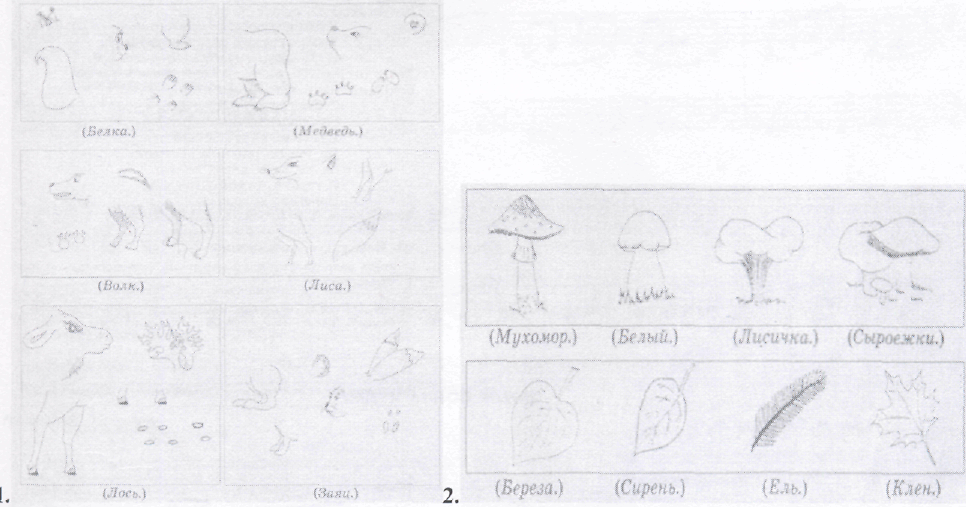 Один из ребят-участников: (обращаясь к зрителям) Молодцы, ребята! Не подкачали!Яша: А теперь - до свидания. Встретимся летом.Ведущий: Ах, сколько исчезло с планеты зверья,Растений, и это восполнить нельзя.И если теперь не спасти нам остатки,Мы завтра в пустыне проснёмся, ребятки. Всё в мире нам надо беречь и лелеять: Копать осторожно, умеючи сеять, Ловить и стрелять не подряд, а с умом: «Что нынче посеем - то завтра пожнём». (Все участники исполняют песню «Земля полна чудес»): Экологические сказки. Лето.Действующие лица: Ведущий, Дуня, домовой Яша, ребята из друзей Дуни и Яши, Леший, Сорока, Лиса и другие звери и птицы, Муравей.Ведущий: На нашем шарике земном,Где мы родились и живём,Где в травах летняя росаИ голубые небеса,Где море, горы, степи, лес -Полно таинственных чудес.По лесу бродит серый волк,И ландыш тоненький цветёт,В степи ковыль, как нежный шёлк,Расчёсывает ветерок.Не разрушайте этот мир,Девчонки и мальчишки,Иначе эти чудесаОстанутся лишь в книжке.Ты - тоже часть её чудес,И для тебя темнеет лес,И речка светлая течёт,И по весне сирень цветет.И надо постаратьсяНам с этим не расстаться. (Выбегают дети и птицы. Поют песню «Синичка», а потом синички танцуют польку):1-й ребёнок: Какое же необыкновенное чувство испытываешь, когда вот так веселишься вместе с настоящими птицами, и они не улетают, а наоборот, искренне дарят тебе свою дружбу, тепло своего сердца. Спасибо домовёнку Яше за то, что научил нас понимать природу.2-й ребенок: Верно. Скажу по секрету: раньше, когда проснёшься утром, хочется делать только то, что интересно и приятно только мне самому. До других как-то не было никакого дела. Хорошо им или плохо - какая разница? Но теперь всё по-другому. И если я не могу кому-то помочь, то стараюсь хотя бы посочувствовать. Даже мама сказала, что не узнаёт меня, а соседка приводит меня в пример своему сыну.3-й ребёнок: Я знаю, почему мы так все изменились. Это произошло потому, что мир природы, её обитатели помогли нам стать такими, какие мы есть на самом деле. (В это время птицы, которые были с ребятами, находятся в разных местах сцены: кто-то занимается чисткой перьев, другие внимательно слушают говорящих, довольно посматривая друг на друга...) 4-й ребёнок: Нет ничего милееБродить и думать здесь.Излечит, обогреет,Накормит русский лес.А будет жажда мучить.То мне лесовичокСредь зарослей колючихПокажет родничок.Нагнусь к нему напиться -И видно всё до дна.Течёт вода-водица,Вкусна и холодна. 5-й ребёнок: Нас ждут в лесу рябина,Орехи и цветы,Душистая малинаНа кустиках густых.Ищу грибов полянуЯ, не жалея ног,А если и устану -Присяду на пенёк. 	6-й ребёнок: Лес очень любит пеших,Для них совсем он свой.Здесь где-то бродит ЛешийС зелёной бородой.Жизнь кажется иною,И сердце не болит,Когда над головою.Как вечность, лес шумит.1-я Птичка: Друзья, я вижу вдалеке Муравья. Кажется, он к нам в гости решил заглянуть. 2-я Птичка: А я знаю песню про то, как крепко дружили большой пёс и маленький муравей. (Поёт песню «Про меня и муравья», Муз. Л.Абелян, Сл. В.Степанова): Муравей: (вытирает лоб) Ох, наконец-то, пришёл.Мы, муравьишки-торопыжки,Не лентяи, не глупышки,Друг за другом по дорожкеТащим зёрнышки и крошки.Нужно летом потрудится -Всё зимою пригодится.И у вас я оказался не просто так. Дорога моя шла возле родничка. Нёс я очень ценную соломинку. И тут слышу - ручей как-то по-другому стал журчать. Хотел дальше идти, да, думаю, надо всё же посмотреть. Знаю ведь, родничок скромный, стеснительный. Даже если и случится что-нибудь, не станет жаловаться. Подошёл я к нему и вижу: прав оказался, родничок в беде. Кто-то целую кучу всякого мусора сбросил на него и почти весь завалил. Попробовал я сам хотя бы немножко убрать этот завал. Да куда там. Даже с места не смог сдвинуть. Вот и пришёл сюда за помощью. 7-й ребенок: Не расстраивайся, Муравейка. Мы с ребятами сейчас быстро всё исправим. (Часть ребят обращается к остальным на сцене) Мы скоро. А вы ждите Дуню с Яшей. Они вот-вот придут. (Уходят).8-й ребёнок: А я знаю песню про родничок! 9-й ребёнок: Ты тогда пой, а мы будем запоминать. (Поёт песню «Родничок», Муз. С.Бодренкова, Сл. В.Семернина). (Входят Дуня, Яша и зверюшки)Яша: Ну, вот мы и пришли.Птичка: Ах, Дуняша, что это с тобой? У тебя всё платье перепачкано и даже на лице сажа. Откуда вы?Дуня: Ох! Люди, свой покинув дом,В лесу устроили погром! (передразнивая) «Выехали на природу»Сколько там сейчас народуТут костёр и там костёр,Банки, склянки, всякий сор.Яша: Вроде бы всё убрали: мусор вывезли, костры затушили. И что вы думаете - на чистое место тут же другие набежали! Вот я и подумал, что нам одним не под силу справиться с этими дикарями, называющими себя людьми, и попросил тучку помочь. Она немного покружила, набралась сил и стала огромной тучей, зависшей прямо над тем местом, где творилось всякое безобразие. И вдруг молния как сверкнула! Гром как бабахнул! И так несколько раз. Это было то, что нужно. Во-первых, Люди испугались и стали скоренько собираться домой, не успев ещё намусорить, а костры, которые они уже развели, быстро потушил дождь.Дуня: Обидно то, что каждый из них знает, что поступает неправильно, но почему-то всё равно делает такие отвратительные вещи. Не затушишь костёр - ветерок разгонит огонь на многие километры; там, где набросали мусор, мало что сможет вырасти, а иногда бывает и так, что не только животные могут пораниться, но и сами же люди режут ноги-руки об банки и бутылки разбросанные повсюду!Яша: Кажется, надо опять звать Лешего. Небось, забрался в глухомань и не ведает, что у него тут творится.Несколько зверей и птиц: (кричат наперебой) Мы пойдём! Мы пойдём искать Старика-Лесовика! (Уходят)Лиса: Пока они найдут нашего Лесного Дедушку я немножко развлекусь.	 (Прихорашивается) Посмотрим (обращается в зал), что вы о нас, лесных жителях знаете. Разгадаете мои загадки - получите подарки. •     Кто собирает яблоки спиной? (Ёж)•     Кто может пить ногой? (Лягушка)•     Трава от 99 болезней. (Зверобой)•     Разноцветные грибы. (Сыроежки)•     У кого каждый день растут зубы? (У бобра, зайца)•     Какая птица выше всех летает? (Орёл)•     Кто спит вниз головой? (Летучая мышь)•     Кто бежит, выставляя задние ноги? (Заяц)•     Чьи листья опадают осенью зелёными? (Ольхи)•     Где у кузнечика ухо? (На ноге)(Тем, кто правильно отвечает, птицы и звери вручают призы)Да... А ведь не на все мои загадки вы дали ответы. Надо бы читать побольше, глядишь и пригодится то, что узнал. Так... Что-то Леший не спешит. Или так далеко забрался, что наши посланцы не найдут его никак?Птичка: Не ворчи. Лисичка-сестричка. (Обращается к птицам на сцене) Пташки-певуньи, что молчите, что не поёте?(Поют р.н.п. «Как у наших у ворот». Постепенно её подхватывают ребята на сцене):Сорока: Смотрите, смотрите! Хозяин Леса идёт!Леший: Здравствуйте, здравствуйте, ребятки. Рад видеть и свой лесной народ среди вас. (Все кланяются и говорят: «Здравствуй, Леший, Хозяин Леса!»).Яша: Давненько о тебе ничего не было слышно. Видно, в самый дальний лес забрался? Леший: Было дело. Там, в чаще непроходимой, было так спокойно, что я и в самом деле позабыл о делах. Да, наверно, зря.Сорока: («влетает» в зал, держит письма) Надо же, как я вовремя! Здравствуй, уважаемый Старик-Лесовик. Тебя-то мне и нужно. Вот (протягивает ему конверты), тебе письма. Леший: (рассматривая конверты) Странно. Подписи нет. (Открывает конверты и вытягивает оттуда письма) Так. Жалобы.Жалоба 1-я: Ох, и не любят же меня люди. Голос, видите ли, мой им не нравится, и глаза, говорят, у меня не добрые. Считают, что я беду приношу. А того не знают, что если бы не я, пришлось бы некоторым сидеть без хлеба. Всякие грызуны бесчинствовали бы на полях. (Обращается в зал) Вы, случайно, не знаете, кто бы это мог быть? (Слушает ответы зала) Вообще-то, это сова. А что вы знаете о сове?(Слушает ответы зала) А вы знаете, что даже греки уважали сову, называли её «птицей мудрости». И, встретив её на пути, радовались: ведь сова - спутница богов, и если они выслали её навстречу путнику, - значит, будет удача. Её изображения украшали монеты и медали. У древних китайцев сова была символом богатства. Совы живут по всему миру. Сова находится у нас под охраной государства. Одна сова уничтожает за лето 1000 мышей, которые способны уничтожить 1 т зерна. Ну да ладно. Вы же все умеете читать? Вот и почитайте о сове. Очень интересная птица. Жалоба 2-я: Сама знаю, что не красавица. А окажись я рядом, многие шарахаются в сторону, а то ещё и камнем бросят или ногой пнут. А за что? Придумали ведь, что от меня на руках бородавки бывают. Чушь какая-то. Не всем же быть красавицами! А польза от меня людям большая. (Обращается к залу) Чья это жалоба? (Слушает ответы) Это жаба мне жалобу написала. Что вы о ней знаете? (Слушает ответы) Одна жаба сохраняет от гусениц и червей целый огород. Если в доме завелись тараканы, принесите жабу - и они исчезнут. Вот так-то.Жалоба 3-я: На земном шаре нет, пожалуй, такого существа, о котором рассказывали бы столько легенд и небылиц, как о нас. Не нравится, что темноту мы любим, что на обычных птиц и зверей не похожи. Но мы же друзья человека, а не враги. Что же нам делать? Ведь такими мы уродились. Любим висеть вниз головой. А обижают нас незаслуженно.Так, ну и кто же это, ребятки? (Слушает ответы) Это летучая мышка мне написала. Что же вы о ней знаете? (Слушает ответы) Летучих мышей около 2000 видов. Жилища они не строят, а живут чаще всего в пещерах, а иногда в дуплах деревьев. Большинство летучих мышей питаются одними насекомыми, некоторые - фруктами. Есть и такие, которые питаются кровью животных. Правда, они водятся в Америке. Но ведь комары тоже пьют кровь, а летучая мышь пьёт крови чуть больше комара. Каждый выживает в этом мире как может. Летучих мышей изображали на египетских гробницах. А вообще-то советую вам больше читать о животных, и вы поймёте, что все мы на этой земле очень зависим друг от друга. В природе нет ничего бесполезного. Каждое создание играет свою роль. И если кто-то исчезнет с нашей планеты - это повлечёт за собой исчезновение других. А там глядишь - и человеку места не будет.(В это время все участники представления постепенно подходят к краю сцены. Выходит ведущий) Ведущий:Ну а в конце поговорим                     О том, что всем знакомо:                   Что очень часто мы сорим                 На улице и дома,                                 Что все отходы за порог             Бросаем, как попало,                              И до тех пор, пока здоров,                      Забот об этом мало.                                 Очистка воздуха нам тожеВсегда обходится дороже,                       Чем серый ядовитый дым.                       Но ведь дышать-то нужно им.                 Где засыхают сосны, ели,                         И нам недолго до постели.                       Так что дешевле заплатить,                      Чем всем в больницу угодить.                  Итак, ресурсы и здоровье,                         Наш отдых, красоту земли                        Бездумно ставят под угрозуПрироды славные сыны,Которых гордость ослепила,Которым всё подай сейчасИ для которых мощь и силаВажнее воздуха в сто раз. Вот как дела-то обстоят на шарике земном.И надо срочно мир спасать,В котором мы живём.Весь дом почистить и помыть,И впредь законом запретить неубранную грязь.Такой уж выпущен закон,А чтобы соблюдался он,Потребуется власть.И в школе учат вас не зря.Тут вся надежда на тебя.Мы начали, ты продолжай.Ни перед чем не отступай!Ни перед жадностью толпы,Ни перед подлостью войны,Ни перед глупостью людской.	Все участники:Да сохранится ШАР ЗЕМНОЙ !(Все поют песню «Добрые дела», Муз. Л.Печникова, Сл. И.Векшегоновой)